Publicado en Málaga el 03/01/2018 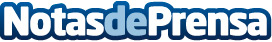 Las últimas innovaciones en Césped Artificial de la mano de PlaylawnLas últimas innovaciones incorporadas al césped artificial han hecho que sea una superficie con grandes ventajas frente al césped natural y apto para instalarlo en cualquier superficie: residencial, deportiva y áreas de juego o parques infantilesDatos de contacto:Playlawnhttp://playlawn.es/951 386 720 | 637 81Nota de prensa publicada en: https://www.notasdeprensa.es/las-ultimas-innovaciones-en-cesped-artificial Categorias: Interiorismo Consumo Jardín/Terraza http://www.notasdeprensa.es